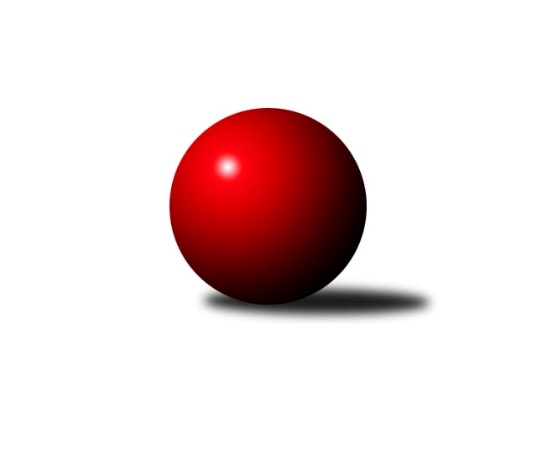 Č.3Ročník 2017/2018	24.5.2024 Severočeská divize 2017/2018Statistika 3. kolaTabulka družstev:		družstvo	záp	výh	rem	proh	skore	sety	průměr	body	plné	dorážka	chyby	1.	KK Hvězda Trnovany B	3	3	0	0	18.0 : 6.0 	(19.5 : 16.5)	2569	6	1766	803	33	2.	SKK Bohušovice B	3	2	1	0	16.0 : 8.0 	(18.5 : 17.5)	2422	5	1699	723	41	3.	TJ Doksy	3	2	0	1	15.0 : 9.0 	(21.5 : 14.5)	2533	4	1728	805	27.3	4.	TJ Jiskra Nový Bor	3	2	0	1	13.0 : 11.0 	(22.5 : 13.5)	2523	4	1759	764	32.3	5.	SK Skalice u Č. Lípy	3	2	0	1	12.0 : 12.0 	(17.0 : 19.0)	2488	4	1715	773	38	6.	Sokol Spořice	3	1	1	1	12.0 : 12.0 	(17.5 : 18.5)	2439	3	1701	738	53.7	7.	SK Děčín	3	1	0	2	13.0 : 11.0 	(20.5 : 15.5)	2507	2	1743	765	32	8.	TJ Bižuterie Jablonec n. N.	3	1	0	2	11.0 : 13.0 	(18.0 : 18.0)	2471	2	1716	755	33.3	9.	TJ Kovostroj Děčín	3	1	0	2	10.0 : 14.0 	(16.5 : 19.5)	2500	2	1723	777	40.3	10.	TJ Sokol Blíževedly	3	1	0	2	9.0 : 15.0 	(14.0 : 22.0)	2385	2	1642	743	48.7	11.	TJ KK Louny	3	1	0	2	9.0 : 15.0 	(13.0 : 23.0)	2454	2	1687	768	35.7	12.	SK Plaston Šluknov	3	0	0	3	6.0 : 18.0 	(17.5 : 18.5)	2464	0	1728	736	42Tabulka doma:		družstvo	záp	výh	rem	proh	skore	sety	průměr	body	maximum	minimum	1.	TJ Doksy	2	2	0	0	14.0 : 2.0 	(17.5 : 6.5)	2499	4	2527	2471	2.	KK Hvězda Trnovany B	2	2	0	0	12.0 : 4.0 	(14.5 : 9.5)	2628	4	2640	2616	3.	SK Skalice u Č. Lípy	1	1	0	0	7.0 : 1.0 	(8.0 : 4.0)	2626	2	2626	2626	4.	TJ Sokol Blíževedly	1	1	0	0	6.0 : 2.0 	(8.0 : 4.0)	2563	2	2563	2563	5.	SKK Bohušovice B	1	1	0	0	6.0 : 2.0 	(7.0 : 5.0)	2494	2	2494	2494	6.	SK Děčín	2	1	0	1	11.0 : 5.0 	(16.5 : 7.5)	2569	2	2588	2550	7.	TJ Jiskra Nový Bor	2	1	0	1	8.0 : 8.0 	(17.0 : 7.0)	2475	2	2503	2446	8.	Sokol Spořice	2	0	1	1	7.0 : 9.0 	(11.5 : 12.5)	2309	1	2353	2265	9.	TJ KK Louny	1	0	0	1	3.0 : 5.0 	(6.0 : 6.0)	2554	0	2554	2554	10.	TJ Bižuterie Jablonec n. N.	1	0	0	1	2.0 : 6.0 	(6.0 : 6.0)	2435	0	2435	2435	11.	TJ Kovostroj Děčín	1	0	0	1	1.0 : 7.0 	(6.0 : 6.0)	2364	0	2364	2364	12.	SK Plaston Šluknov	2	0	0	2	4.0 : 12.0 	(12.5 : 11.5)	2444	0	2451	2436Tabulka venku:		družstvo	záp	výh	rem	proh	skore	sety	průměr	body	maximum	minimum	1.	SKK Bohušovice B	2	1	1	0	10.0 : 6.0 	(11.5 : 12.5)	2387	3	2509	2264	2.	KK Hvězda Trnovany B	1	1	0	0	6.0 : 2.0 	(5.0 : 7.0)	2510	2	2510	2510	3.	Sokol Spořice	1	1	0	0	5.0 : 3.0 	(6.0 : 6.0)	2568	2	2568	2568	4.	TJ Jiskra Nový Bor	1	1	0	0	5.0 : 3.0 	(5.5 : 6.5)	2571	2	2571	2571	5.	TJ Bižuterie Jablonec n. N.	2	1	0	1	9.0 : 7.0 	(12.0 : 12.0)	2489	2	2561	2417	6.	TJ Kovostroj Děčín	2	1	0	1	9.0 : 7.0 	(10.5 : 13.5)	2568	2	2578	2557	7.	TJ KK Louny	2	1	0	1	6.0 : 10.0 	(7.0 : 17.0)	2405	2	2487	2322	8.	SK Skalice u Č. Lípy	2	1	0	1	5.0 : 11.0 	(9.0 : 15.0)	2419	2	2471	2366	9.	SK Plaston Šluknov	1	0	0	1	2.0 : 6.0 	(5.0 : 7.0)	2485	0	2485	2485	10.	SK Děčín	1	0	0	1	2.0 : 6.0 	(4.0 : 8.0)	2445	0	2445	2445	11.	TJ Doksy	1	0	0	1	1.0 : 7.0 	(4.0 : 8.0)	2566	0	2566	2566	12.	TJ Sokol Blíževedly	2	0	0	2	3.0 : 13.0 	(6.0 : 18.0)	2296	0	2412	2180Tabulka podzimní části:		družstvo	záp	výh	rem	proh	skore	sety	průměr	body	doma	venku	1.	KK Hvězda Trnovany B	3	3	0	0	18.0 : 6.0 	(19.5 : 16.5)	2569	6 	2 	0 	0 	1 	0 	0	2.	SKK Bohušovice B	3	2	1	0	16.0 : 8.0 	(18.5 : 17.5)	2422	5 	1 	0 	0 	1 	1 	0	3.	TJ Doksy	3	2	0	1	15.0 : 9.0 	(21.5 : 14.5)	2533	4 	2 	0 	0 	0 	0 	1	4.	TJ Jiskra Nový Bor	3	2	0	1	13.0 : 11.0 	(22.5 : 13.5)	2523	4 	1 	0 	1 	1 	0 	0	5.	SK Skalice u Č. Lípy	3	2	0	1	12.0 : 12.0 	(17.0 : 19.0)	2488	4 	1 	0 	0 	1 	0 	1	6.	Sokol Spořice	3	1	1	1	12.0 : 12.0 	(17.5 : 18.5)	2439	3 	0 	1 	1 	1 	0 	0	7.	SK Děčín	3	1	0	2	13.0 : 11.0 	(20.5 : 15.5)	2507	2 	1 	0 	1 	0 	0 	1	8.	TJ Bižuterie Jablonec n. N.	3	1	0	2	11.0 : 13.0 	(18.0 : 18.0)	2471	2 	0 	0 	1 	1 	0 	1	9.	TJ Kovostroj Děčín	3	1	0	2	10.0 : 14.0 	(16.5 : 19.5)	2500	2 	0 	0 	1 	1 	0 	1	10.	TJ Sokol Blíževedly	3	1	0	2	9.0 : 15.0 	(14.0 : 22.0)	2385	2 	1 	0 	0 	0 	0 	2	11.	TJ KK Louny	3	1	0	2	9.0 : 15.0 	(13.0 : 23.0)	2454	2 	0 	0 	1 	1 	0 	1	12.	SK Plaston Šluknov	3	0	0	3	6.0 : 18.0 	(17.5 : 18.5)	2464	0 	0 	0 	2 	0 	0 	1Tabulka jarní části:		družstvo	záp	výh	rem	proh	skore	sety	průměr	body	doma	venku	1.	TJ Kovostroj Děčín	0	0	0	0	0.0 : 0.0 	(0.0 : 0.0)	0	0 	0 	0 	0 	0 	0 	0 	2.	TJ Jiskra Nový Bor	0	0	0	0	0.0 : 0.0 	(0.0 : 0.0)	0	0 	0 	0 	0 	0 	0 	0 	3.	SK Skalice u Č. Lípy	0	0	0	0	0.0 : 0.0 	(0.0 : 0.0)	0	0 	0 	0 	0 	0 	0 	0 	4.	SKK Bohušovice B	0	0	0	0	0.0 : 0.0 	(0.0 : 0.0)	0	0 	0 	0 	0 	0 	0 	0 	5.	KK Hvězda Trnovany B	0	0	0	0	0.0 : 0.0 	(0.0 : 0.0)	0	0 	0 	0 	0 	0 	0 	0 	6.	SK Děčín	0	0	0	0	0.0 : 0.0 	(0.0 : 0.0)	0	0 	0 	0 	0 	0 	0 	0 	7.	TJ Sokol Blíževedly	0	0	0	0	0.0 : 0.0 	(0.0 : 0.0)	0	0 	0 	0 	0 	0 	0 	0 	8.	SK Plaston Šluknov	0	0	0	0	0.0 : 0.0 	(0.0 : 0.0)	0	0 	0 	0 	0 	0 	0 	0 	9.	TJ KK Louny	0	0	0	0	0.0 : 0.0 	(0.0 : 0.0)	0	0 	0 	0 	0 	0 	0 	0 	10.	TJ Bižuterie Jablonec n. N.	0	0	0	0	0.0 : 0.0 	(0.0 : 0.0)	0	0 	0 	0 	0 	0 	0 	0 	11.	TJ Doksy	0	0	0	0	0.0 : 0.0 	(0.0 : 0.0)	0	0 	0 	0 	0 	0 	0 	0 	12.	Sokol Spořice	0	0	0	0	0.0 : 0.0 	(0.0 : 0.0)	0	0 	0 	0 	0 	0 	0 	0 Zisk bodů pro družstvo:		jméno hráče	družstvo	body	zápasy	v %	dílčí body	sety	v %	1.	Oldřich, st. Lukšík st.	Sokol Spořice 	3	/	3	(100%)	6	/	6	(100%)	2.	Jiří, st. Klíma st.	TJ Doksy 	3	/	3	(100%)	6	/	6	(100%)	3.	Petr Fabian 	KK Hvězda Trnovany B 	3	/	3	(100%)	6	/	6	(100%)	4.	Petr Kohlíček 	TJ Jiskra Nový Bor 	3	/	3	(100%)	5.5	/	6	(92%)	5.	Jaroslav Chvojka 	SKK Bohušovice B 	3	/	3	(100%)	4	/	6	(67%)	6.	Anna Houdková 	SKK Bohušovice B 	3	/	3	(100%)	4	/	6	(67%)	7.	Jiří Tůma 	TJ Bižuterie Jablonec n. N. 	2	/	2	(100%)	3	/	4	(75%)	8.	Zdeněk Kandl 	KK Hvězda Trnovany B 	2	/	2	(100%)	3	/	4	(75%)	9.	Bohumil Navrátil 	KK Hvězda Trnovany B 	2	/	2	(100%)	2.5	/	4	(63%)	10.	Petr Kubita 	KK Hvězda Trnovany B 	2	/	2	(100%)	2	/	4	(50%)	11.	Martin Kortan 	TJ Jiskra Nový Bor 	2	/	3	(67%)	5	/	6	(83%)	12.	Miloslav Plíšek 	SK Děčín 	2	/	3	(67%)	5	/	6	(83%)	13.	Václav Paluska 	TJ Doksy 	2	/	3	(67%)	4.5	/	6	(75%)	14.	Radek Marušák 	SK Plaston Šluknov 	2	/	3	(67%)	4.5	/	6	(75%)	15.	Pavel Piskoř 	TJ Kovostroj Děčín 	2	/	3	(67%)	4	/	6	(67%)	16.	Václav Kordulík 	Sokol Spořice 	2	/	3	(67%)	4	/	6	(67%)	17.	Jitka Rollová 	TJ KK Louny 	2	/	3	(67%)	4	/	6	(67%)	18.	Ivan Novotný 	SK Děčín 	2	/	3	(67%)	4	/	6	(67%)	19.	Jiří Přeučil 	TJ Sokol Blíževedly 	2	/	3	(67%)	4	/	6	(67%)	20.	Radek Šípek 	SKK Bohušovice B 	2	/	3	(67%)	4	/	6	(67%)	21.	Tomáš Mrázek 	TJ Kovostroj Děčín 	2	/	3	(67%)	4	/	6	(67%)	22.	Alena Dunková 	TJ Jiskra Nový Bor 	2	/	3	(67%)	4	/	6	(67%)	23.	Radek Mach 	SK Děčín 	2	/	3	(67%)	3.5	/	6	(58%)	24.	Eliška Marušáková 	SK Plaston Šluknov 	2	/	3	(67%)	3	/	6	(50%)	25.	Ladislav, ml. Javorek ml.	SK Skalice u Č. Lípy  	2	/	3	(67%)	3	/	6	(50%)	26.	Martin Perníček 	SKK Bohušovice B 	2	/	3	(67%)	3	/	6	(50%)	27.	Vratislav Kubita 	KK Hvězda Trnovany B 	2	/	3	(67%)	3	/	6	(50%)	28.	Václav Vlk 	TJ Bižuterie Jablonec n. N. 	2	/	3	(67%)	3	/	6	(50%)	29.	Petr Kramer 	SK Děčín 	2	/	3	(67%)	3	/	6	(50%)	30.	Patrik Lojda 	TJ KK Louny 	2	/	3	(67%)	3	/	6	(50%)	31.	Milan Polcar 	Sokol Spořice 	2	/	3	(67%)	3	/	6	(50%)	32.	Jaroslava Vacková 	TJ Doksy 	2	/	3	(67%)	3	/	6	(50%)	33.	Jiří Kuric 	TJ Doksy 	2	/	3	(67%)	3	/	6	(50%)	34.	Petr Kout 	TJ Jiskra Nový Bor 	2	/	3	(67%)	3	/	6	(50%)	35.	Veronika Čermáková 	TJ Sokol Blíževedly 	2	/	3	(67%)	3	/	6	(50%)	36.	Ladislav Koláček 	SKK Bohušovice B 	2	/	3	(67%)	2.5	/	6	(42%)	37.	Filip Hons 	TJ Bižuterie Jablonec n. N. 	2	/	3	(67%)	2	/	6	(33%)	38.	Pavel Čubr 	SK Děčín 	2	/	3	(67%)	2	/	6	(33%)	39.	Jiří Piskáček 	SK Skalice u Č. Lípy  	1	/	1	(100%)	2	/	2	(100%)	40.	Petr Guth 	TJ Sokol Blíževedly 	1	/	1	(100%)	2	/	2	(100%)	41.	Alois Veselý 	TJ Sokol Blíževedly 	1	/	1	(100%)	2	/	2	(100%)	42.	Petr Veselý 	TJ Kovostroj Děčín 	1	/	2	(50%)	3	/	4	(75%)	43.	Miroslav Pastyřík 	TJ Bižuterie Jablonec n. N. 	1	/	2	(50%)	3	/	4	(75%)	44.	Petr Staněk 	TJ Kovostroj Děčín 	1	/	2	(50%)	2	/	4	(50%)	45.	Jan Sklenář 	SK Plaston Šluknov 	1	/	2	(50%)	2	/	4	(50%)	46.	Václav Kořánek 	SK Plaston Šluknov 	1	/	2	(50%)	2	/	4	(50%)	47.	Zdeněk Vokatý 	TJ Bižuterie Jablonec n. N. 	1	/	3	(33%)	3	/	6	(50%)	48.	Vladimír Beneš 	SK Děčín 	1	/	3	(33%)	3	/	6	(50%)	49.	Jiří Šácha 	SK Skalice u Č. Lípy  	1	/	3	(33%)	3	/	6	(50%)	50.	Jiří Pádivý 	TJ Doksy 	1	/	3	(33%)	3	/	6	(50%)	51.	Jiří Pachl 	TJ Bižuterie Jablonec n. N. 	1	/	3	(33%)	3	/	6	(50%)	52.	Pavel Jablonický 	TJ Kovostroj Děčín 	1	/	3	(33%)	2.5	/	6	(42%)	53.	Robert Häring 	SK Skalice u Č. Lípy  	1	/	3	(33%)	2	/	6	(33%)	54.	Martin Dolejší 	KK Hvězda Trnovany B 	1	/	3	(33%)	2	/	6	(33%)	55.	Eduard, ml. Kezer ml.	SK Skalice u Č. Lípy  	1	/	3	(33%)	2	/	6	(33%)	56.	Štefan Kutěra 	Sokol Spořice 	1	/	3	(33%)	2	/	6	(33%)	57.	Jiří Kucej 	TJ Doksy 	1	/	3	(33%)	2	/	6	(33%)	58.	Václav, ml. Valenta ml.	TJ KK Louny 	1	/	3	(33%)	2	/	6	(33%)	59.	Oldřich Vlasák 	SK Skalice u Č. Lípy  	1	/	3	(33%)	2	/	6	(33%)	60.	Pavel Hájek 	TJ Sokol Blíževedly 	1	/	3	(33%)	2	/	6	(33%)	61.	Miloš Chovanec 	TJ KK Louny 	1	/	3	(33%)	1.5	/	6	(25%)	62.	František Pfeifer 	TJ KK Louny 	1	/	3	(33%)	1.5	/	6	(25%)	63.	Tomáš Novák 	TJ Kovostroj Děčín 	1	/	3	(33%)	1	/	6	(17%)	64.	Petr Pop 	TJ KK Louny 	0	/	1	(0%)	1	/	2	(50%)	65.	Jan Koldan 	SK Plaston Šluknov 	0	/	1	(0%)	1	/	2	(50%)	66.	Petr Tregner 	SK Skalice u Č. Lípy  	0	/	1	(0%)	1	/	2	(50%)	67.	Horst Schmiedl 	Sokol Spořice 	0	/	1	(0%)	0	/	2	(0%)	68.	Vlastimil Václavík 	TJ Sokol Blíževedly 	0	/	1	(0%)	0	/	2	(0%)	69.	Jiří Martínek 	SKK Bohušovice B 	0	/	1	(0%)	0	/	2	(0%)	70.	Stanislava Hřebenová 	TJ Sokol Blíževedly 	0	/	1	(0%)	0	/	2	(0%)	71.	Zdeněk Jonáš 	SK Plaston Šluknov 	0	/	2	(0%)	2	/	4	(50%)	72.	Vladimír Chrpa 	SKK Bohušovice B 	0	/	2	(0%)	1	/	4	(25%)	73.	Radek Kandl 	KK Hvězda Trnovany B 	0	/	2	(0%)	1	/	4	(25%)	74.	Jan Zeman 	TJ Bižuterie Jablonec n. N. 	0	/	2	(0%)	1	/	4	(25%)	75.	Milan Mestek 	Sokol Spořice 	0	/	2	(0%)	0.5	/	4	(13%)	76.	František Tomík 	SK Plaston Šluknov 	0	/	2	(0%)	0	/	4	(0%)	77.	Ladislav Bírovka 	TJ Kovostroj Děčín 	0	/	2	(0%)	0	/	4	(0%)	78.	Ludmila Tomášková 	TJ Sokol Blíževedly 	0	/	2	(0%)	0	/	4	(0%)	79.	Miroslav Sodomka 	TJ KK Louny 	0	/	2	(0%)	0	/	4	(0%)	80.	Lenka Kohlíčková 	TJ Jiskra Nový Bor 	0	/	3	(0%)	3	/	6	(50%)	81.	Jitka Jonášová 	SK Plaston Šluknov 	0	/	3	(0%)	3	/	6	(50%)	82.	Michal Gajdušek 	TJ Jiskra Nový Bor 	0	/	3	(0%)	2	/	6	(33%)	83.	Jiří Wetzler 	Sokol Spořice 	0	/	3	(0%)	2	/	6	(33%)	84.	Josef Matějka 	TJ Sokol Blíževedly 	0	/	3	(0%)	1	/	6	(17%)Průměry na kuželnách:		kuželna	průměr	plné	dorážka	chyby	výkon na hráče	1.	Hvězda Trnovany, 1-2	2598	1776	822	33.0	(433.1)	2.	Skalice u České Lípy, 1-2	2596	1773	823	30.5	(432.7)	3.	Louny, 1-2	2561	1757	804	40.5	(426.8)	4.	Česká Kamenice, 1-2	2545	1760	785	32.0	(424.2)	5.	Blíževedly, 1-2	2504	1730	774	31.0	(417.3)	6.	Bohušovice, 1-4	2489	1738	751	30.5	(414.9)	7.	Šluknov, 1-2	2482	1728	754	45.8	(413.8)	8.	TJ Bižuterie Jablonec nad Nisou, 1-4	2472	1748	723	37.5	(412.0)	9.	Doksy, 1-2	2433	1658	774	30.5	(405.5)	10.	Nový Bor, 1-2	2409	1679	730	47.0	(401.6)	11.	Kovostroj Děčín, 1-2	2390	1657	733	35.0	(398.4)	12.	Sokol Spořice, 1-2	2312	1631	680	52.3	(385.3)Nejlepší výkony na kuželnách:Hvězda Trnovany, 1-2KK Hvězda Trnovany B	2640	1. kolo	Bohumil Navrátil 	KK Hvězda Trnovany B	477	1. koloKK Hvězda Trnovany B	2616	3. kolo	Zdeněk Kandl 	KK Hvězda Trnovany B	470	1. koloTJ Kovostroj Děčín	2578	1. kolo	Petr Fabian 	KK Hvězda Trnovany B	463	1. koloTJ Bižuterie Jablonec n. N.	2561	3. kolo	Vratislav Kubita 	KK Hvězda Trnovany B	461	3. kolo		. kolo	Bohumil Navrátil 	KK Hvězda Trnovany B	455	3. kolo		. kolo	Tomáš Novák 	TJ Kovostroj Děčín	450	1. kolo		. kolo	Václav Vlk 	TJ Bižuterie Jablonec n. N.	447	3. kolo		. kolo	Ladislav Bírovka 	TJ Kovostroj Děčín	447	1. kolo		. kolo	Jiří Pachl 	TJ Bižuterie Jablonec n. N.	446	3. kolo		. kolo	Martin Dolejší 	KK Hvězda Trnovany B	441	1. koloSkalice u České Lípy, 1-2SK Skalice u Č. Lípy 	2626	2. kolo	Jiří, st. Klíma st.	TJ Doksy	509	2. koloTJ Doksy	2566	2. kolo	Oldřich Vlasák 	SK Skalice u Č. Lípy 	470	2. kolo		. kolo	Eduard, ml. Kezer ml.	SK Skalice u Č. Lípy 	444	2. kolo		. kolo	Jiří Šácha 	SK Skalice u Č. Lípy 	439	2. kolo		. kolo	Jiří Piskáček 	SK Skalice u Č. Lípy 	431	2. kolo		. kolo	Jiří Kuric 	TJ Doksy	426	2. kolo		. kolo	Jiří Pádivý 	TJ Doksy	423	2. kolo		. kolo	Ladislav, ml. Javorek ml.	SK Skalice u Č. Lípy 	421	2. kolo		. kolo	Robert Häring 	SK Skalice u Č. Lípy 	421	2. kolo		. kolo	Jaroslava Vacková 	TJ Doksy	410	2. koloLouny, 1-2Sokol Spořice	2568	2. kolo	Václav Kordulík 	Sokol Spořice	467	2. koloTJ KK Louny	2554	2. kolo	Patrik Lojda 	TJ KK Louny	449	2. kolo		. kolo	Oldřich, st. Lukšík st.	Sokol Spořice	442	2. kolo		. kolo	Václav, ml. Valenta ml.	TJ KK Louny	438	2. kolo		. kolo	Štefan Kutěra 	Sokol Spořice	438	2. kolo		. kolo	Jitka Rollová 	TJ KK Louny	432	2. kolo		. kolo	František Pfeifer 	TJ KK Louny	423	2. kolo		. kolo	Milan Polcar 	Sokol Spořice	419	2. kolo		. kolo	Miloš Chovanec 	TJ KK Louny	411	2. kolo		. kolo	Jiří Wetzler 	Sokol Spořice	402	2. koloČeská Kamenice, 1-2SK Děčín	2588	3. kolo	Petr Kramer 	SK Děčín	452	1. koloTJ Jiskra Nový Bor	2571	1. kolo	Petr Kohlíček 	TJ Jiskra Nový Bor	447	1. koloSK Děčín	2550	1. kolo	Lenka Kohlíčková 	TJ Jiskra Nový Bor	445	1. koloSK Skalice u Č. Lípy 	2471	3. kolo	Petr Kout 	TJ Jiskra Nový Bor	445	1. kolo		. kolo	Vladimír Beneš 	SK Děčín	444	3. kolo		. kolo	Radek Mach 	SK Děčín	440	3. kolo		. kolo	Miloslav Plíšek 	SK Děčín	439	1. kolo		. kolo	Vladimír Beneš 	SK Děčín	433	1. kolo		. kolo	Miloslav Plíšek 	SK Děčín	432	3. kolo		. kolo	Petr Kramer 	SK Děčín	432	3. koloBlíževedly, 1-2TJ Sokol Blíževedly	2563	2. kolo	Veronika Čermáková 	TJ Sokol Blíževedly	455	2. koloSK Děčín	2445	2. kolo	Jiří Přeučil 	TJ Sokol Blíževedly	448	2. kolo		. kolo	Radek Mach 	SK Děčín	447	2. kolo		. kolo	Miloslav Plíšek 	SK Děčín	434	2. kolo		. kolo	Pavel Hájek 	TJ Sokol Blíževedly	429	2. kolo		. kolo	Petr Guth 	TJ Sokol Blíževedly	429	2. kolo		. kolo	Pavel Čubr 	SK Děčín	412	2. kolo		. kolo	Vladimír Beneš 	SK Děčín	411	2. kolo		. kolo	Vlastimil Václavík 	TJ Sokol Blíževedly	401	2. kolo		. kolo	Josef Matějka 	TJ Sokol Blíževedly	401	2. koloBohušovice, 1-4SKK Bohušovice B	2494	2. kolo	Ladislav Koláček 	SKK Bohušovice B	446	2. koloSK Plaston Šluknov	2485	2. kolo	Václav Kořánek 	SK Plaston Šluknov	437	2. kolo		. kolo	Jaroslav Chvojka 	SKK Bohušovice B	435	2. kolo		. kolo	Radek Marušák 	SK Plaston Šluknov	428	2. kolo		. kolo	Anna Houdková 	SKK Bohušovice B	418	2. kolo		. kolo	Eliška Marušáková 	SK Plaston Šluknov	417	2. kolo		. kolo	Jitka Jonášová 	SK Plaston Šluknov	415	2. kolo		. kolo	Vladimír Chrpa 	SKK Bohušovice B	404	2. kolo		. kolo	Martin Perníček 	SKK Bohušovice B	400	2. kolo		. kolo	Jan Sklenář 	SK Plaston Šluknov	396	2. koloŠluknov, 1-2TJ Kovostroj Děčín	2557	3. kolo	Patrik Lojda 	TJ KK Louny	449	1. koloTJ KK Louny	2487	1. kolo	Radek Marušák 	SK Plaston Šluknov	447	3. koloSK Plaston Šluknov	2451	3. kolo	Jitka Rollová 	TJ KK Louny	435	1. koloSK Plaston Šluknov	2436	1. kolo	Tomáš Novák 	TJ Kovostroj Děčín	435	3. kolo		. kolo	Pavel Piskoř 	TJ Kovostroj Děčín	433	3. kolo		. kolo	Petr Staněk 	TJ Kovostroj Děčín	429	3. kolo		. kolo	Eliška Marušáková 	SK Plaston Šluknov	427	1. kolo		. kolo	Pavel Jablonický 	TJ Kovostroj Děčín	426	3. kolo		. kolo	Tomáš Mrázek 	TJ Kovostroj Děčín	419	3. kolo		. kolo	Miroslav Sodomka 	TJ KK Louny	418	1. koloTJ Bižuterie Jablonec nad Nisou, 1-4SKK Bohušovice B	2509	1. kolo	Radek Šípek 	SKK Bohušovice B	469	1. koloTJ Bižuterie Jablonec n. N.	2435	1. kolo	Martin Perníček 	SKK Bohušovice B	454	1. kolo		. kolo	Zdeněk Vokatý 	TJ Bižuterie Jablonec n. N.	437	1. kolo		. kolo	Jiří Pachl 	TJ Bižuterie Jablonec n. N.	425	1. kolo		. kolo	Václav Vlk 	TJ Bižuterie Jablonec n. N.	425	1. kolo		. kolo	Jaroslav Chvojka 	SKK Bohušovice B	420	1. kolo		. kolo	Anna Houdková 	SKK Bohušovice B	412	1. kolo		. kolo	Filip Hons 	TJ Bižuterie Jablonec n. N.	394	1. kolo		. kolo	Jiří Martínek 	SKK Bohušovice B	392	1. kolo		. kolo	Jiří Tůma 	TJ Bižuterie Jablonec n. N.	382	1. koloDoksy, 1-2TJ Doksy	2527	1. kolo	Jiří, st. Klíma st.	TJ Doksy	457	1. koloTJ Doksy	2471	3. kolo	Jiří Kuric 	TJ Doksy	440	1. koloTJ Sokol Blíževedly	2412	1. kolo	Václav Paluska 	TJ Doksy	436	1. koloTJ KK Louny	2322	3. kolo	Jaroslava Vacková 	TJ Doksy	429	3. kolo		. kolo	Jiří Kuric 	TJ Doksy	427	3. kolo		. kolo	Jiří, st. Klíma st.	TJ Doksy	423	3. kolo		. kolo	Jiří Přeučil 	TJ Sokol Blíževedly	421	1. kolo		. kolo	Ludmila Tomášková 	TJ Sokol Blíževedly	421	1. kolo		. kolo	Václav Paluska 	TJ Doksy	413	3. kolo		. kolo	Jaroslava Vacková 	TJ Doksy	407	1. koloNový Bor, 1-2KK Hvězda Trnovany B	2510	2. kolo	Petr Kubita 	KK Hvězda Trnovany B	465	2. koloTJ Jiskra Nový Bor	2503	2. kolo	Petr Kohlíček 	TJ Jiskra Nový Bor	450	2. koloTJ Jiskra Nový Bor	2446	3. kolo	Petr Fabian 	KK Hvězda Trnovany B	443	2. koloTJ Sokol Blíževedly	2180	3. kolo	Alena Dunková 	TJ Jiskra Nový Bor	443	2. kolo		. kolo	Alena Dunková 	TJ Jiskra Nový Bor	435	3. kolo		. kolo	Petr Kout 	TJ Jiskra Nový Bor	427	2. kolo		. kolo	Martin Kortan 	TJ Jiskra Nový Bor	425	3. kolo		. kolo	Petr Kohlíček 	TJ Jiskra Nový Bor	424	3. kolo		. kolo	Pavel Hájek 	TJ Sokol Blíževedly	407	3. kolo		. kolo	Radek Kandl 	KK Hvězda Trnovany B	403	2. koloKovostroj Děčín, 1-2TJ Bižuterie Jablonec n. N.	2417	2. kolo	Pavel Piskoř 	TJ Kovostroj Děčín	432	2. koloTJ Kovostroj Děčín	2364	2. kolo	Miroslav Pastyřík 	TJ Bižuterie Jablonec n. N.	431	2. kolo		. kolo	Filip Hons 	TJ Bižuterie Jablonec n. N.	429	2. kolo		. kolo	Petr Staněk 	TJ Kovostroj Děčín	411	2. kolo		. kolo	Zdeněk Vokatý 	TJ Bižuterie Jablonec n. N.	408	2. kolo		. kolo	Pavel Jablonický 	TJ Kovostroj Děčín	398	2. kolo		. kolo	Václav Vlk 	TJ Bižuterie Jablonec n. N.	395	2. kolo		. kolo	Tomáš Mrázek 	TJ Kovostroj Děčín	392	2. kolo		. kolo	Jiří Pachl 	TJ Bižuterie Jablonec n. N.	391	2. kolo		. kolo	Tomáš Novák 	TJ Kovostroj Děčín	379	2. koloSokol Spořice, 1-2SK Skalice u Č. Lípy 	2366	1. kolo	Oldřich, st. Lukšík st.	Sokol Spořice	432	1. koloSokol Spořice	2353	1. kolo	Milan Polcar 	Sokol Spořice	430	1. koloSokol Spořice	2265	3. kolo	Robert Häring 	SK Skalice u Č. Lípy 	420	1. koloSKK Bohušovice B	2264	3. kolo	Oldřich, st. Lukšík st.	Sokol Spořice	417	3. kolo		. kolo	Radek Šípek 	SKK Bohušovice B	414	3. kolo		. kolo	Milan Polcar 	Sokol Spořice	413	3. kolo		. kolo	Jiří Šácha 	SK Skalice u Č. Lípy 	401	1. kolo		. kolo	Ladislav, ml. Javorek ml.	SK Skalice u Č. Lípy 	400	1. kolo		. kolo	Oldřich Vlasák 	SK Skalice u Č. Lípy 	394	1. kolo		. kolo	Václav Kordulík 	Sokol Spořice	389	1. koloČetnost výsledků:	8.0 : 0.0	1x	7.0 : 1.0	3x	6.0 : 2.0	5x	4.0 : 4.0	1x	3.0 : 5.0	4x	2.0 : 6.0	2x	1.0 : 7.0	2x